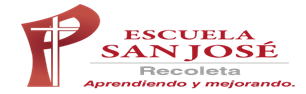 ORIENTACIÓN 8VOS SEMANA DEL 3 AL 7 DE AGOSTO¿Cuál de las siguientes emociones positivas has sentido en estos últimos meses?Puedes elegir más de una y contar la situación en que sentiste esa emoción. Recuerda, dónde estabas,  quién te acompañaba, cuándo fue, por qué crees que te sentiste así.calma esperanza confianza libertad alegría amor diversión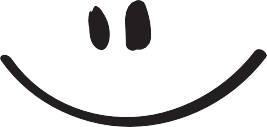 ¿Cuál de las siguientes emociones negativas has sentido en estos últimos meses?Puedes elegir más de una y contar la situación en que sentiste esa emoción. Recuerda, dónde estabas,  quién te acompañaba, cuándo fue, por qué crees que te sentiste así.miedo - rabia - angustiaincomodidad intranquilidad ahogo desesperanza pena¿Qué hubieras cambiado en esa situación, para que la emoción fuera positiva? Una acción, un comentario, una reacción etc. ?_________________________________________________________________________________________________________________________________________________________________________________________________________________________________________________________________________